Northowram Primary School SCIENCE Long Term Curriculum Map (from Sept 2021)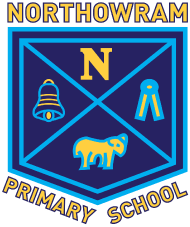 YearAutumn 1Autumn 2Spring 1Spring 2Summer 1Summer 2Nursery Seasonal changes (autumn).Exploration of natural materials.Exploring forces (pushes & pulls).Seasonal changes (winter).Changes in materials (water/ice). Seasonal changes (spring).Planting & growing.Life cycle of a butterfly & frog.Caring for the natural environment & living things (vets & occupations).Reception Exploring the world around them.Seasonal changes & nocturnal animals.Material investigation/floating & sinking.Life cycle of a duckForces investigation.Exploring plants and minibeasts (habitats & classification).Healthy eating & looking after ourselves.1Who am I? Naming parts of the human body and sensesCelebrations- the human body, plants and everyday materials Polar Places- animals including humans and everyday materialsOn Safari- animals including fish, amphibians, reptiles, birds and mammalsPlants and animals where we liveHolidays- animals and everyday materials2Living things and their habitatsUses of everyday materials part 1 Uses of everyday materials part 2Humans – diet, exercise and hygienePlantsWorking scientifically within a practical context – the basic needs of animals, including humans 3Food and our bodiesLight and shadowsForces and magnetsPlants Rocks and fossilsWorking scientifically within a practical context - Materials4Animals including humans- teeth, digestive system and food chainsLiving things and their habitatsStates of matterSoundElectricity Working scientifically within a practical context - Materials 5Life cycles and reproduction in some plants and animalsChanges as humans develop to old ageProperties and changes of materials Reversible and irreversible changeEarth and spaceForces6Healthy BodiesClassifying living thingsElectricity LightEvolution and InheritanceWorking scientifically within a practical context - Forces